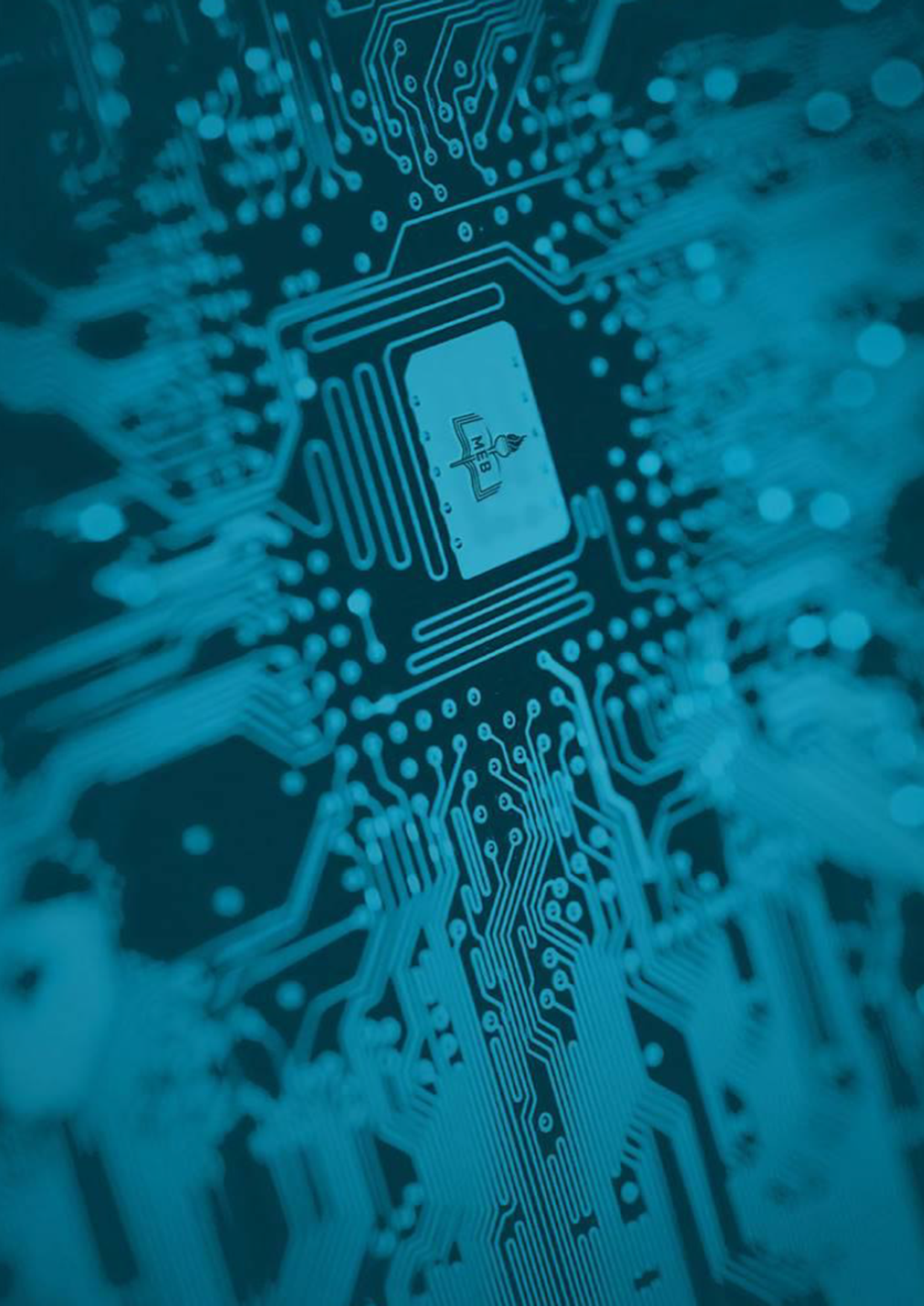 T.C.MİLLÎ EĞİTİM BAKANLIĞIMesleki ve Teknik Eğitim Genel Müdürlüğü14. ULUSLARARASIMEB ROBOT YARIŞMASITASARLA ÇALIŞTIRKATEGORİ KILAVUZUŞANLIURFA-2022TASARLA ÇALIŞTIRYARIŞMA KURALLARIBÖLÜM 1: YARIŞMA KURALLARIMadde 1 (Amaç): Bu yarışma kategorisinde öğrencilerin kendi mesleki bilgi, beceri, yetenek ve programlama deneyimlerinin yarıştırılması esas alınmıştır. Yarışma öncesinde, yarışmacı ekiplere içerisinde Robot yapımı için gerekli malzemelerin bulunduğu bir takım çantası verilecek ve yarışma alanında öğrencilerin Robotlarını tasarlayarak çalıştırmaları ve yarıştırmaları istenecektir.BÖLÜM 2: YARIŞMA FORMATIMadde 2 (Tanım): Yarışma üç bölümden oluşmakta olup yarışma ekibi iki yarışmacıdan oluşacaktır.Birinci Bölüm: Yarışmanın birinci günü (sabah) bütün ekipler aynı anda Yeterlilik Sınavına tabi tutulacaktır.İkinci Bölüm: Yarışmanın birinci günü (öğle) Yeterlilik Sınavını başarı ile geçen ekipler çalışma yapacakları masalara kura sırasına göre yerleşeceklerdir. Yarışmacı ekipler kendilerine ayrılan çalışma alanlarına geçtikten sonra Robotlarını belirtilen süre içerisinde tasarlayıp programlamaya hazır hale getireceklerdir. Masalarda Takım Çantası hazır bulunacaktır. Takım Çantası içerisinde tasarlanacak Robot için gerekli olan bütün elektronik malzeme ve kartlar, gerekli el aletleri, yarışmanın yapılacağı parkurun/platformun özellikleri ve Robotun görevleri bulunacaktır.	Üçüncü Bölüm: Yarışmanın ikinci günü (sabah) takımlar tasarladıkları Robotlarını belirtilen süre içerisinde bilgisayarları ile programlayarak ve deneme pistinde deneyerek yarışmaya hazır hale getireceklerdir.*** Her ekip yarışmada kullanmak üzere bir adet bilgisayar getirmek zorundadır. Hakemler yarışmacıların getirdikleri bilgisayarları gerek görmeleri halinde, yarışmacılar programlamaya başlamadan hemen önce kura ile farklı yarışmacılara dağıtabileceklerdir.Süre bitiminde hakem heyeti robotları yarışmacılardan teslim alacak ve üçüncü gün Final Yarışması anında tekrar teslim edecektir.Sıralama listesi yarışmanın bitiminde hakemlerce ilan edilecektir.BÖLÜM 3: YETERLİLİK SINAVIMadde 3 (Sınav): Yarışmaların başladığı birinci gün yarışmaya katılan bütün ekipler yeterlilik sınavına tabi tutulacaktır. Sınava ekip elemanları aynı anda katılacaklardır.Sınav aşağıdaki konularda ve çoktan seçmeli test olarak yapılacaktır.Temel Elektrik-Elektronik, Temel Dijital Elektronik,Arduino, Arduino Shield,Temel Arduino Programlama.*** Yeterlilik Sınavı örnek soruları son sayfada verilmiştir.Yeterlilik Sınavı’nın sonucunda ekipler aldıkları puana göre sıralanacaktır.Ekiplerin puanlarının eşit olması durumunda, sınav başlama saatine göre sınav evrakını daha önce teslim eden ekip bir üst sırada olacaktır.Eşitliğin yine bozulmaması durumunda yaş ortalaması küçük olan ekip bir üst sırada olacaktır. Sıralamadaki ilk 40 ekip yarışmanın Tasarla bölümüne katılmaya hak kazanacaktır.BÖLÜM 4: ROBOT ŞARTNAMESİMadde 4 (Robotun Tanımlaması):Robot otonom olarak çalışacaktır.Robot tasarımı esnasında organizasyon tarafından verilen modüller dışında bir modül kullanılmayacaktır.Robot üzerinde kablosuz haberleşme, bluetooth haberleşme vb. modüller kesinlikle bulunmayacaktır.Güç Ünitesi; Robot üzerinde organizasyon tarafından verilen LI-PO batarya ünitesi dışında farklı bir enerji kaynağı kullanılmayacaktır.BÖLÜM 5: OYUN İLKELERİMadde 5 Oyun ilkeleri yarışma başlamadan hemen önce ekiplere ilan edilecektir.BÖLÜM 6: YARIŞMANIN İCRASIMadde 6 Yarışma kuralları, yarışmanın nasıl gerçekleştirileceği ve puanlanacağı yarışma başlamadan hemen önce ekiplere ilan edilecektir. Hazırlanan Robotlar, yarışma pistinde kura sırası ile yarışırlar. BÖLÜM 7: DEĞERLENDİRMEMadde 7 Değerlendirme kriterleri yarışma başlamadan hemen önce ekiplere ilan edilecektir.BÖLÜM 8: DİĞERMadde 8 Turnuva komitesi bir gerekçe vermeden gerektiğinde kurallarda değişiklik yapma hakkını saklı tutar.Madde 9 Tasarla Çalıştır Yarışma Kategorisine her kurumdan, danışmanları farklı olmak koşulu ile en fazla 2 (iki) ekip ile katılım sağlanabilecektir.Madde 10 Tasarla Çalıştır yarışma kategorisinde, yarışma takviminde belirtilen Başvuru, Düzeltme ve Onay İşlemleri son tarihine kadar katılım yapılabilecektir. Madde 11 Katılımcıların yanlarında getirdikleri bilgisayarlarda işletim sistemi, ofis uygulama programı, pdf okuyucu program ve https://www.arduino.cc/en/Main/Software sitesinden yüklenilmiş olan Arduino IDE programı yüklü bulunacaktır. Sadece bu program kullanılarak programlama yapılacaktır. Bu yazılımların dışında hiç bir şekilde farklı uygulama ve program bulunmayacaktır. Yarışmada kullanılacak olan bilgisayarın Şanlıurfa iline gelmeden hemen önce formatlanarak yeniden kurulmuş bir şekilde yarışmaya katılım sağlanması yarışmacılar açısından önem arzetmektedir. Bilgisayarlar yarışma öncesinde hakem heyetince incelemeye tabi tutulacaktır.Madde 12 Yarışma başlamadan önce çalışma masalarında, Robot yapımında kullanılacak aşağıdaki ürün ve malzemeler hazır bulunacaktır.Anakartlar:Robot Aşağıda verilen ürün gurupları kullanılarak yapılacaktır.1.1. Açık kaynak kodlu mikro denetleyici tabanlı kontrol kartı (Orjinal)1.2. Step motor Sürücü1.3. DC Motor Sürücü (Çift Motor Sürücü Kartı)Sensörler;Takım çantası içerisinde aşağıdaki sensörlerden sadece verilen görevlere uygun sensörler bulunacaktır.6 Eksen İvme ve Gyro Sensörü			1 adet Cisim Algılama Sensörü				3 adetÇizgi Sensörü (8'li)	 				2 adet  Renk Sensörü						1 adetUltrasonik Sensör					3 adetBataryalar; LI-PO Pil						1 adetŞarj Aleti						1 adetMotorlar; Nema 17 Step Motor 					2 adetDC Redüktörlü Motor 				2 adetMini Servo Motor 					4 adetDiğer Malzemeler;Motor Tutucu 						2 adetTekerlek 						2 adetMetal Sarhoş Tekerlek 3/8” 				2 adetÖzel Tasarım Pleksiglas Robot Gövde 		1 adetTakım Çantası ve El Aletleri;Takım çantası içerisinde aşağıdaki ürünlerden sadece verilen görevlere uygun malzemeler bulunacaktır.Takım Çantası 19"					1 adet12V 1A Adaptör					1 adetBread Board 						1 adetBread Board Power Supply				1 adetDijital Multimetre					1 adetJumper Kablo						2 adetKalem Havya 						1 adetKalem Havya Altlığı					1 adetLehim 							1 adetLehim Pastası						1 adetLehim Pompası					1 adetMini Kargaburun					1 adetMini Pense						1 adetMini Yan Keski					1 adetTornavida Seti (31 Parça)				1 adetSıcak Mini Silikon Tabancası				1 adetNot: *** Yarışmacılar çalışma masalarına hiçbir surette elektronik malzeme ve kart getirmeyeceklerdir.Yarışma Sırasında Sahada Dikkat Edilecek COVID-19 Pandemi KurallarıYarışma alanına girmeden önce ellerinizi dezenfektan ile temizleyiniz.Yarışma için yarış alanına girdiğinizde maskenizi burnunuzu kapatacak şekilde taktığınızdan emin olunuz.Robotunuzun hakemler tarafından kontrolü yapılması için hakem masası arkasında (veya yanında) mesafenizi koruyarak bekleyiniz.ç-	Yarışmalar sırasında hiçbir yarışmacı maskesini çıkartamaz, yarışma alanına maskesiz giremez.Yarış sonunda sosyal mesafeye dikkat edecek şekilde robotunuzu alıp, yarışma alanını terk ediniz.ÖRNEK SORULAR;S-1) Kahverengi – Yeşil – Sarı – Gümüş renklerine sahip direncin değeri hangisidir? 1 K Ω  	b) 100 K Ω  	c) 150 K Ω	d) 1 M ΩS-2) Aşağıdakilerden hangisi diyodun sembolüdür?a)		b)		c) 	d) 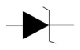 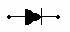 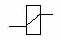 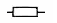 S-3) (1001 1100)2 sayısının 10 tabanındaki karşılığını yazınız?146		b) 156		c) 166		d) 176S-4) Arduino’nun 3 numaralı çıkışını aktif etmek için gerekli kod hangisidir. a) digitalWrite(3,LOW);		b) digitalWrite(3,SET); c) digitalWrite(3,HIGH);		d) digitalWrite(3,high); S-5) Arduino‘nun A0 girişindeki değer 300 ile 500 arasında olduğunda 7 numaralı digital çıkışı aktif eden kod hangisidir. a) if(analogRead(A0)>300 || analogRead(A0)<500)     digitalWrite(7,HIGH);     else     digitalWrite(7,LOW); b) if(analogRead(A0)<300 || analogRead(A0)>500)     digitalWrite(7,HIGH);     else     digitalWrite(7,LOW); c) if(analogRead(A0)>300 && analogRead(A0)<500)     digitalWrite(7,HIGH);     else     digitalWrite(7,LOW); d) if(analogRead(A0)<300 && analogRead(A0)>500)     digitalWrite(7,HIGH);     else     digitalWrite(7,LOW); S-6) Arduino’nun 3 ile 9. pinleri dahil arasında kalan tüm pinleri çıkış olarak tanımlayan satırlar hangisidir.a) for(int i=0;i<10;i++)		b) for(int i=0;i<10;i++)     pinMode(i,output);		    pinMode(i,OUTPUT); c) for(int i=3;i<10;i++)		d) for(int i=3;i<10;i++)     pinMode(i,output);		    pinMode(i,OUTPUT); S-7) int a = 5;  Serial.print(sizeof(a));	Yukarıdaki program seri ekrana ne yazar;5		b) 1		c) 2		d) 4